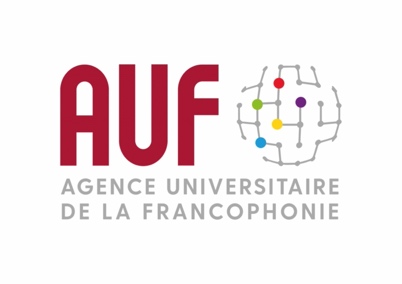 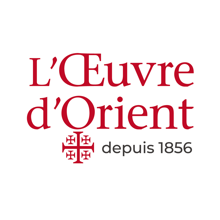 خبر صحافي  "عمل الشرق" والوكالة الجامعية للفرنكوفونية تدعمان الجامعات الكاثوليكية الست في لبنان في إطار خطة الوكالة الجامعية للفرنكوفونية من جهة لدعم الجامعات اللبنانية في سياق الأزمة الاقتصادية التي يتخبّط فيها لبنان، وجمعية "عمل الشرق" من جهة أخرى لمساعدة المؤسّسات التربوية المسيحية في البلاد، تتعاون الجهتان لتوفير الدعم للجامعات الكاثوليكية الست في لبنان وجميعها أعضاء في الوكالة الجامعية للفرنكوفونية، ألا وهي: جامعة سيدة اللويزة، الجامعة الأنطونية، جامعة الحكمة، جامعة الروح القدس- الكسليك، جامعة العائلة المقدّسة وجامعة القديس يوسف في بيروت. وقد أرست الجهتان الشريكتان آليةً استثنائية لدعم هذه الجامعات من خلال الأموال التي عبّأتها جمعية "عمل الشرق" والتي ستسمح للجامعات الست المستفيدة بالحصول على منحة بهدف دعم موظّفي الملاك فيها. وتجدر الإشارة الى ان هذه المساعدة مخصّصة حصراً لتغطية رواتب موظّفي الملاك في هذه المؤسّسات الذين تأثّروا بشدّة بفعل الأزمة، وذلك على شكل علاوة تدفع كملحق استثنائي للراتب.  تتشاطر الجهتان الشريكتان رؤيا واحدة تندرج هذه العملية ضمنها: فقد أسّس لبنان فردانيته التاريخية والثقافية في الشرق الأوسط مستندا بدرجة كبيرة على جودة القطاع التربوي والجامعي الذي يواجه صعوبات جمّة في الوقت الحالي، وأصبح من الضروري الحفاظ على الإمكانات الجامعية والعلمية المتوفّرة في لبنان وهي أساسية لمستقبل البلاد والشباب، وللقدرة على إنتاج المهارات والمؤهّلات الاجتماعية والمهنية الضرورية لمرحلة النهوض.  أنشِئت الوكالة الجامعية للفرنكوفونية قبل 60 عاماً وأصبحت اليوم أوّل شبكة جامعية في العالم حيث تضمّ أكثر من 1000 عضو من جامعات ومدارس للتعليم العالي ومراكز بحث في 120 بلداً تقريباً. تظهر الوكالة الجامعية للفرنكوفونية وهي منظّمة لا تتوخّى الربح تألّق الفرنكوفونية العلمية في شتى أنحاء العالم وهي علامة تحمل رؤيا لتطوير الأنظمة التربوية والجامعية بشكل أفضل: "تصميم الفرنكوفونية العلمية عالمياً والتحرّك إقليمياً مع احترام التنوّع".تعمل جمعية "عمل الشرق" منذ أكثر من 160 عاماً إلى جانب المسيحيين في الشرق في 23 بلداً في الشرق الأوسط، في القرن الأفريقي، في أوروبا الشرقية وفي الهند. تدعم الجمعية في زمن الحرب والسلم عمل الأساقفة والكهنة والجمعيات الدينية التي تقدّم المساعدة للجميع بغضّ النظر عن الانتماء الديني وذلك في مجالات أربعة: التعليم؛ الرعاية والمساعدة الاجتماعية؛ التدخّل لصالح المجتمعات المحلّية؛ الثقافة والتراث. للتنسيق مع الصحافة   جويل رياشي   -  joelle.riachi@auf.org-  9613780928 +